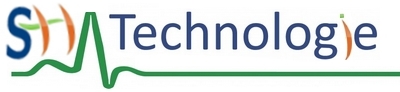 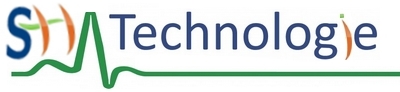 Décrire, en utilisant les outils et langages de descriptions adaptés, le fonctionnement, la structure et le comportement des objets.» Outils de description d’un fonctionnement, d’une structure et d’un comportement.Compétences